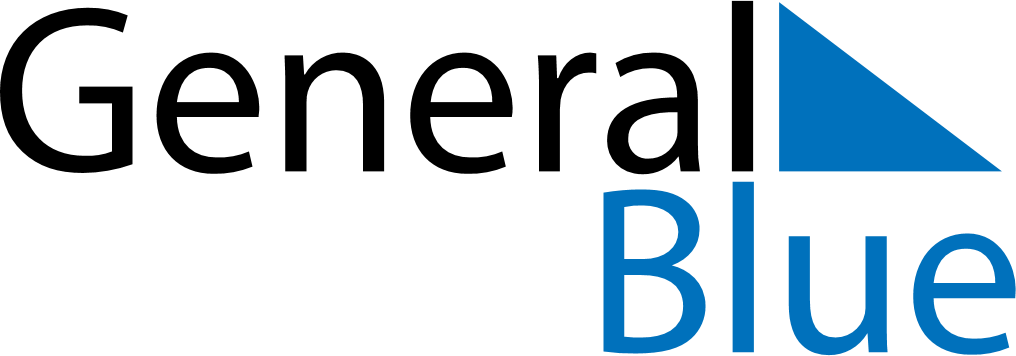 December 2021December 2021December 2021DenmarkDenmarkSUNMONTUEWEDTHUFRISAT12345678910111213141516171819202122232425Christmas EveChristmas Day262728293031Boxing Day